Anexa nr.3Serviciul public de gestionare a câinilor fără stăpân din Municipiul RomanAdresa: Strada Colectorului, nr. 21, Roman, NeamțTelefon: 0233 742 280                                          DECLARAŢIE-ANGAJAMENT nr. _____/____Subsemnatul/Subsemnata, .............................................................................., domiciliat/domiciliată în.............................., str. ..................................... nr. ....., bl. ..., et. ..., ap. ...., sc. ..., judeţul/sectorul........................., telefon ................................, posesor/posesoare al/a BI/CI seria ...... nr. ................,eliberat/eliberată de .......... la data de ............., mă angajez să revendic/să adopt câinele cu numărul de identificare ...................... sau microcipat cu numărul ...................., trecut în carnetul de sănătate, adăpostit de Serviciul public de gestionare a câinilor fără stăpân, devenind proprietarul/proprietara acestuia, în următoarele condiţii:1. să respect normele de îngrijire şi hrănire a câinelui;2. să prezint periodic câinele la medicul veterinar, în cazul în care se impune intervenţia acestuia sau pentru a fi vaccinat antirabic;3. să anunţ Serviciul public de gestionare a câinilor fără stăpân, în cazul decesului, furtului, pierderii sau al înstrăinării acestuia, în termen de 15 zile;4. să nu abandonez câinele, să îl controlez, să îl supraveghez, iar, în cazul în care nu îl mai doresc, să îl predau Serviciului public de gestionare a câinilor fără stăpân;5. să permit reprezentanţilor Serviciului public de gestionare a câinilor fără stăpân să monitorizeze câinele adoptat;6. câinele va fi crescut şi adăpostit la următoarea adresă: .....................................................;orice schimbare de locaţie mai mare de 15 zile va fi comunicată telefonic serviciului de unde s-a făcut adopţia.Declar totodată că deţin un număr de ......... câini/nu deţin niciun câine.Data______________Semnătura revendicatorului/adoptatorului,____________Semnătura reprezentantuluiServiciului public de gestionare a câinilor fără stăpân din Municipiul Roman,___________Municipiul  RomanCodul: F_FRA/CIMEdiția: 1Revizia: 0Nr. ex:1 Pagina:  1/ 36FORMULAR DE REVENDICARE/ADOPŢIECodul: F_FRA/CIMEdiția: 1Revizia: 0Nr. ex:1 Pagina:  1/ 36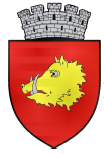 